Supplementary DataAll related code, models and maps can be downloaded from GitHub: https://github.com/davidoctaviobotero/Xpm_metabolic_modelMetabolic map of the central metabolism and carbohydrate sources of Xpm constructed in Escher (Tarazona et al., 2015): https://github.com/davidoctaviobotero/Xpm_metabolic_model/blob/master/Maps/Xpm_Central_metabolism_map.jsonMetabolic map of amino acid biosynthesis of Xpm constructed in Escher (King et al., 2015): https://github.com/davidoctaviobotero/Xpm_metabolic_model/blob/master/Maps/Xpm-Aminoacid_map.jsonMetabolic map of xanthan biosynthesis of Xpm constructed in Escher (King et al., 2015): https://github.com/davidoctaviobotero/Xpm_metabolic_model/blob/master/Maps/Xpm-Xanthan_biosynthesis_map.jsonFull metabolic model of Xpm: https://github.com/davidoctaviobotero/Xpm_metabolic_model/blob/master/Models/Xam_Biomass%26Xanthan(completed_mar15)_model.jsonContext Specific Metabolic Model of Xpm CIO151 EV: https://github.com/davidoctaviobotero/Xpm_metabolic_model/blob/master/Models/Xam_void_CSM.matContext Specific Metabolic Model of Xpm CIO151 ΔrpfCGH-EV: https://github.com/davidoctaviobotero/Xpm_metabolic_model/blob/master/Models/Xam_rpfCGH_CSM.matSupplementary Figures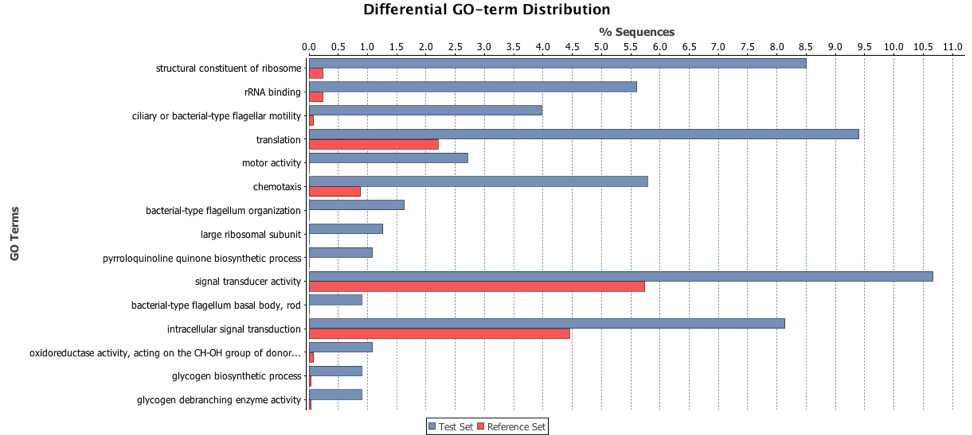 Figure S1. Over-represented gene ontologies upregulated by rpfCGH in Xpm using a Fisher Enrichment Analysis [Blast2GO]. Motor, flagellar and chemotaxis activities were among the most abundant, followed by signaling transduction processes. References set (red): proportion of GO-term in Xpm genome; Test set (blue): proportion of GO-term in the DEGs group of Xpm.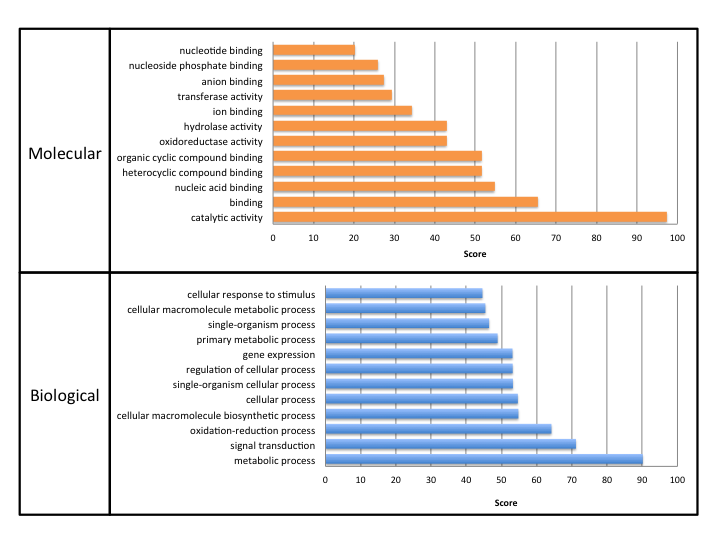 Figure S2. Overrepresented molecular functions and biological processes regulated by rpfCGH according to DEGs identified with NOISeqBIO. Scores were calculated by adding the highest hit similarity weighted by its EC number with the number of total GOs unified at the nearest node, to include the possibility of selecting parent nodes when several child nodes existed.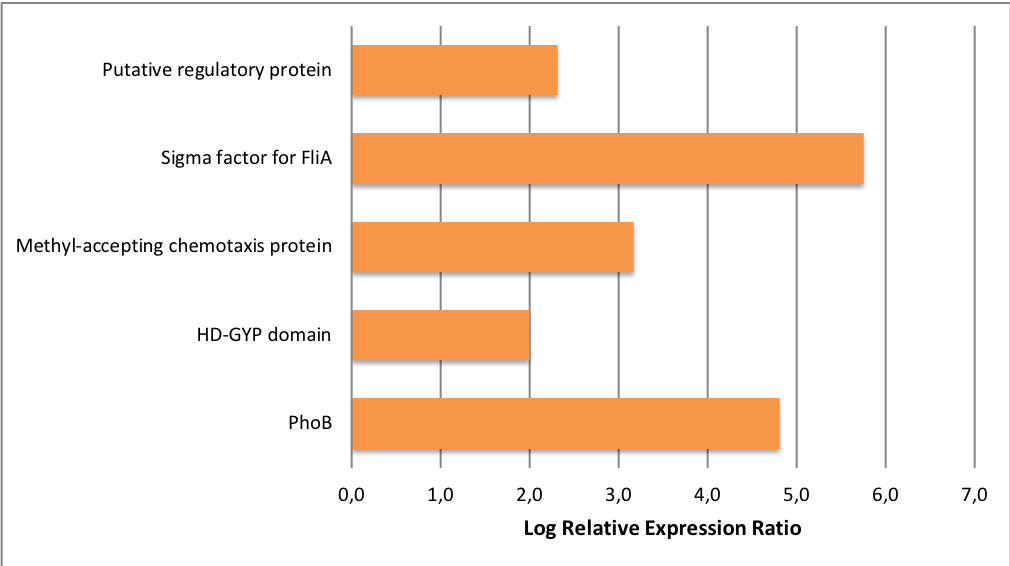 Figure S3. Relative expression ratio of upregulated genes validated through qRT-PCR using gyrB as the endogenous control. Bars indicate log relative expression ratios for genes that showed upregulation by rpfCGH in RNA-seq experiments and were evaluated by qRT-PCR.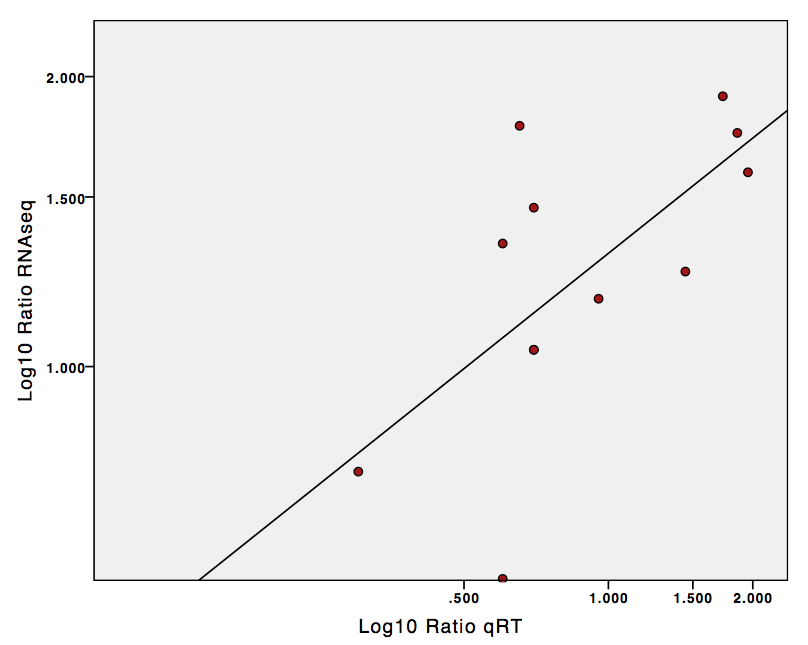 Figure S4. Correlation between RNA-Seq and qRT-PCR data for the validated DEGs. Pearson Coefficient showed a significant correlation between both datasets ( = 0.05).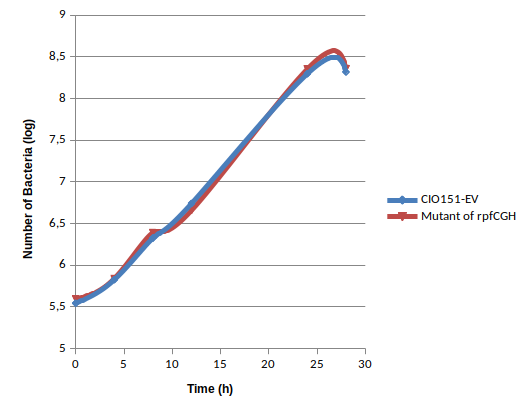 Figure S5.  Growth curve of Xpm in Phi ɸ liquid media. Bacteria strains were grown at 28ºC in a Phi ɸ liquid media for 28 hours at 28ºC with shaking at 200 rpm. Figure shows cell populations determined by measuring their colony forming units (CFU) over a period of time.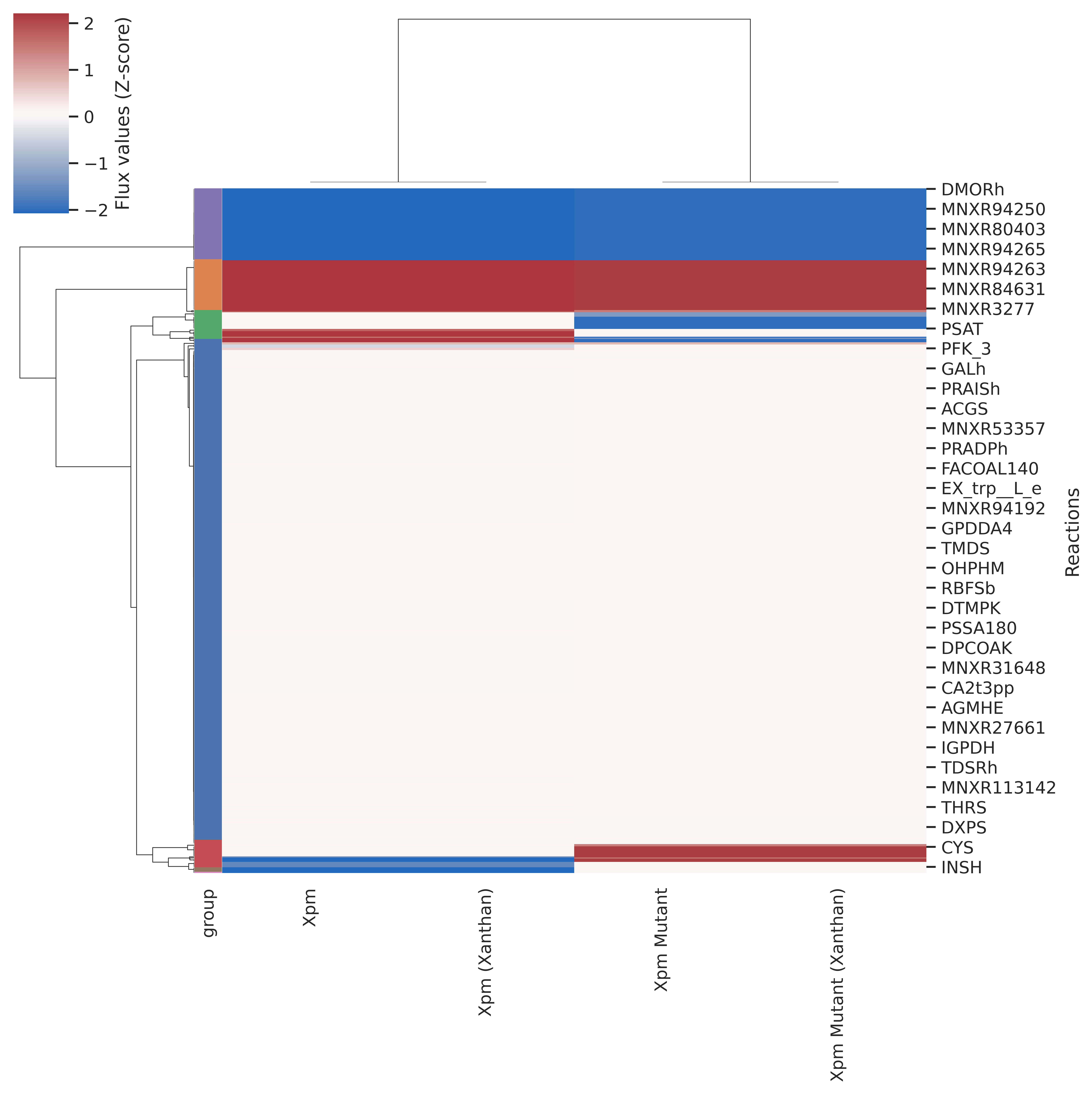 Figure S6. Hierarchical Clustering Heatmap of Xpm strains differentiated in the QS system. Comparisons between the flux values obtained by FBA of the two strains of Xpm (Xpm CIO151 EV and Xpm CIO151 ΔrpfCGH-EV), using two different objective functions are shown. First, Z-scores were computed to normalize flux values. Then, the linkage matrix with Euclidean distance based on Ward method was used to construct the map. The dendrogram was colored for grouping purposes using a color threshold of 0.25. Finally, cluster maps of the two strains were calculated. The vertical axis represents the reactions and the horizontal axis the strains and conditions. Flux values for each reaction are colored according to its activity from white to green colors, positive values (white) correspond to forward direction of the reaction and negative values (dark green) correspond to reverse direction. Abbreviations. Xpm: CSM of Xpm CIO151 EV using biomass as objective function; Xpm (Xanthan): CSM of Xpm CIO151 EV using biomass and xanthan as objective function; Xpm Mutant: CSM of Xpm CIO151 ΔrpfCGH-EV using biomass as objective function; Xpm Mutant(Xanthan): CSM of Xpm CIO151 ΔrpfCGH-EV using biomass plus xanthan as objective function.